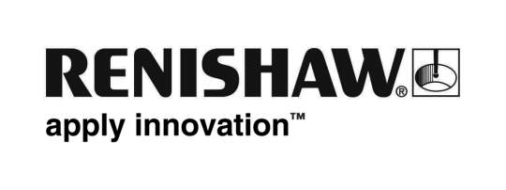 A Renishaw a mérnöki innováció 50 éves évfordulóját ünnepliIdén ünnepli 50. évfordulóját a globális mérnöki technológiákkal foglalkozó Renishaw. Az 1973. április 4-én alapított cég ezt a jelentős mérföldkövet egy egész éven át tartó globális eseménysorozattal ünnepli meg, amely magában foglalja a legnagyobb telephelyeken tartott nyílt napokat, az alkalmazottak számára szervezett családi napokat, valamint az „50-50” jótékonysági kezdeményezést, amelynek keretében 150 000 fontot adományoznak 50 nonprofit szervezetnek abban a 36 országban, ahol a vállalat irodákkal rendelkezik. A vállalatot azzal a céllal alapították, hogy piacra dobják a mostani ügyvezető elnök, Sir David McMurtry által feltalált kapcsoló típusú tapintó mérőfejet, amely azt a méretellenőrzési problémát oldotta meg sikerrel, amellyel a Rolls-Royce szembesült a szuperszonikus Concorde repülőgép Olympus hajtóműveinek gyártásakor. A mérőfej olyan kihívásokat is megoldott, mint amelyekkel világszerte több precíziós gyártó is szembesült, végül lehetővé téve, hogy a koordináta-mérőgépeken (CMM) végzett méréseket először automatizálják. A Rolls-Royce szabadalmat kért McMurtry eredeti tervére, amit 1972. szeptember 21-én nyújtottak be, és amelyben őt jegyezték be feltalálóként. A kapcsoló típusú tapintó mérőfejet közösen megvizsgálta egy kollégájával, John Deerrel, aki ma a Renishaw nem ügyvezető elnökhelyettese. Ő is felismerte a találmányban rejlő szélesebb körű kereskedelmi lehetőséget, a Rolls-Royce pedig beleegyezett, hogy licenszcbe adja nekik a szabadalmat, azonban csak akkor, ha korlátolt felelősségű társaságot alapítanak. A célszerűség érdekében ezért megvásároltak egy már működő céget, majd 1973. április 4-én bejegyezték az első Renishaw vállalatot, a Renishaw Electrical Ltd.- céget. McMurtry és Deer hamar felismerte a mérőfejek számítógéppel vezérelt (CNC) szerszámgépeken való használatában rejlő lehetőségeket, aminek nyomán 1977-ben a Renishaw piacra dobta első kereskedelmi szerszámgépekhez való mérőfejét. Jóllehet, a Renishaw üzleti tevékenységének jelentős része ma is a CMM-ekhez és szerszámgépekhez használt érintéses és érintésmentes lézeres mérőrendszerekhez köthető, a vállalat ma már a kalibráláshoz, a pozíció-meghatározáshoz és az ellenőrző méréshez szükséges méréstechnikai rendszerek széles választékát, valamint a kapcsolódó tartozékokat, köztük tapintószárakat és rögzítéseket is kínál. A cég a mérés, a gyártás és a folyamatszabályozás területén szerzett szakértelmét a Raman-spektroszkópiát alkalmazó roncsolásmentes vizsgálati rendszerek, robotok és az agysebészetben használt gyógyszeradagoló rendszerek kifejlesztése során is kamatoztatta, továbbá technológiai vezető szerepet tölt be a fémadditív-gyártás (3D nyomtatás) területén is. Az elmúlt fél évszázad során a Renishaw termékei forradalmasították az alkatrészgyártás és a tudományos kutatás fontos területeit, hozzájárulva ahhoz, hogy a mindennapi életben használt nagy teljesítményű, precíziós termékeket lehessen előállítani. A repülőgépek, gépkocsik, okostelefonok, elektromos járművek akkumulátorai és napelemek gyártásától kezdve az agysebészetig és a fogászatig alig találunk olyan iparágat, amely valamilyen módon ne profitálna a vállalat folyamatos innovatív tevékenységéből. Napjainkban a vállalatot a Londoni Értéktőzsde FTSE 250 indexében jegyzik, jelenlegi értéke 3 milliárd font körül mozog. A cég 36 országban 5200 munkatársat foglalkoztat, köztük 3400-at az Egyesült Királyságban, elsősorban Gloucestershire-ben és Dél-Walesben.Will Lee, a Renishaw vezérigazgatója a következőképpen nyilatkozott: „Az idei év arra szolgál, hogy visszatekintsünk a társalapítóink, illetve korábbi és jelenlegi munkatársaink által elért kimagasló sikerekre, hiszen ők tényleg nagyon sokat tettek a precíziós gyártás globális fejlődéséért. Bizakodva tekintünk az innováció és a növekedés jövőbeli évtizedei elé.”Hozzátette: „A Renishaw által az elmúlt fél évszázadban elért sikerek formulája továbbra is üzleti stratégiánk középpontjában áll: jelentős befektetéseket eszközölünk a kutatásba és fejlesztésbe, ezzel biztosítva a világ élvonalába tartozó termékek folyamatos gyártását; elkötelezettek vagyunk a magas színvonalú saját gyártás mellett, ami szavatolja, hogy nemzetközi ügyfeleink szigorú követelményeinek is meg tudunk felelni; valamint kiváló helyi ügyfélszolgálatot és támogatást kínálunk teljes tulajdonú leányvállalatainkon keresztül.”Lee mondandóját ezekkel a szavakkal zárja: „A Renishaw nevében szeretnék köszönetet mondani ügyfeleinknek és beszállítóinknak, akik közül sokukkal a cég történetének jelentős részében már szoros kapcsolatot ápoltunk, és akikkel közös sikereket értünk el, ahogyan természetesen a többi érdekelt sem maradhat ki a köszönetnyilvánításból, például a helyi közösségek sem, akik jelentős mértékben támogatták fejlődésünket, és osztoztak sikerünkben.”Ha többet szeretne megtudni a Renishaw-ról, látogasson el a következő weboldalra: www.renishaw.hu-Vége-